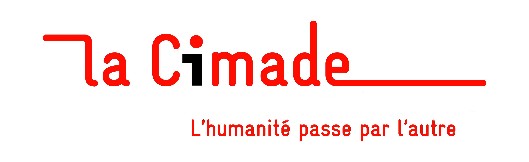 Fiche d’inscription à la Journée de Décryptage « Expulsions du territoire :L’imagination est au pouvoir ? »Vendredi 13 décembre 2019 de 9h à 16h30, Salon Mauduit,8 rue Arsène Leloup, 44100 NantesPour des raisons de sécurité et de logistique, merci de vous inscrireNom : Prénom :Tél :Courriel :Si vous êtes membre de la Cimade, merci d’indiquer votre région :Vous êtes membre d’une autre organisation ? Laquelle ?Souhaitez-vous prendre le repas sur place ?  oui ou non ? Si oui, souhaitez-vous une option végétarienne ? Merci d’adresser cette fiche d'inscription accompagnée du règlement de 8 euros pour le repas (à l'ordre de la Cimade) à :La CimadeJournée de décryptage33 rue Fouré 44000 Nantesou juste par mail si vous ne prenez pas de repas : journee.decryptage@lacimade.org  avant le 6 décembre 2019 si possible mais le plus tôt est le mieux Journée co-organisée par la Cimade Bretagne Pays de Loire, le Pôle Solidarités Internationales – Europe et le Pôle Enfermement Expulsion de La CimadeInformations supplémentaires (programme détaillé, documents de contexte…) disponibles sur le site de La Cimade : https://www.lacimade.org/journee-decryptage-expulsions/